РассмотреноПедагогическим советом Образовательного учреждения«20» декабря 2019г. протокол № 	                                        УТВЕРЖДАЮ                           Директор ЧДОУ           «Школа-сад «РАЗВИТИЕ» 	         Т. А. Яхнич приказ от «04» 06. 2020г.№  	ПОЛОЖЕНИЕо Педагогическом советеЧастного дошкольного образовательного учреждения«Школа-сад «РАЗВИТИЕ»(ЧДОУ «Школа-сад «РАЗВИТИЕ»Санкт-Петербург 2020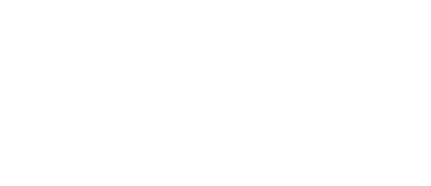 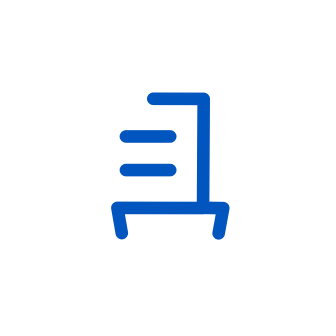 Общие положенияНастоящее Положение разработано для Частного дошкольного образовательного учреждения «Школа-сад «РАЗВИТИЕ»  в соответствии с Федеральным законом от 29.12.2012 № 273-ФЗ "Об образовании в Российской Федерации", Уставом Образовательного учреждения (далее ОУ).Педагогический совет ОУ (далее Педсовет) создается и действует в качестве коллегиального органа и осуществляет общее руководство образовательным процессом.Педсовет создается в целях обеспечения получения воспитанниками ОУ качественного дошкольного образования, внедрения эффективных форм организации воспитательно- образовательного процесса, реализации содержания дошкольного образования, совершенствования методического обеспечения воспитательно-образовательного процесса.Решение, принятое Педсоветом и не противоречащее законодательству РФ, Уставу ОУ, является обязательным для исполнения всеми педагогами ОУ.В состав Педсовета входят директор, его заместители, руководители структурных подразделений и их заместители, а также педагогические работники, состоящие в трудовых отношениях с ОУ (в том числе работающие по совместительству и на условиях почасовой оплаты).Педагогический совет, как постоянно действующий коллегиальный орган управления ОУ, имеет бессрочный срок полномочий.Изменения и дополнения в настоящее Положение выносятся на обсуждение членами Педсовета, принимаются на его заседании и фиксируются в протоколе.Данное Положение действует до принятия нового.Основные задачи Педагогического советаОсновными задачами Педсовета являются:реализация государственной, городской, районной политики в области дошкольного образования;определение	основных	направлений	образовательной	деятельности,	разработка программы развития и образовательной программы ОУ;внедрение в практику работы ОУ достижений педагогической науки, передового педагогического опыта;обеспечение	функционирования	системы	внутреннего	мониторинга	качества образования в ОУ;повышение	профессиональной	компетентности,	развитие	творческой	активности педагогических работников ОУ.Компетенции Педагогического советаК компетенции Педсовета относится решение следующих вопросов:организация	и	совершенствование	методического	обеспечения	образовательного процесса;разработка и принятие образовательных программ;рассмотрение организации и осуществления образовательного процесса в соответствии с Уставом ОУ, полученной лицензией на осуществление образовательной деятельности;рассмотрение вопросов своевременности предоставления отдельным категориям воспитанников дополнительных мер социальной поддержки и видов материального обеспечения, предусмотренных действующим законодательством;рассмотрение и выработка предложений по улучшению работы по обеспечению питанием и медицинскому обеспечению воспитанников и работников ОУ;рассмотрение и формирование предложений по улучшению деятельности педагогических организаций и методических объединений;рассмотрение и принятие локальных актов ОУ, касающиеся педагогической деятельности, решение вопросов о внесении в них необходимых изменений и дополнений;организует выявление, обобщение, распространение, внедрение передового педагогического опыта среди педагогических работников Учреждения;рассматривает вопросы повышения квалификации, переподготовки, аттестации педагогических кадров.Организация управления Педагогическим советомПедсовет собирается на свои заседания не реже одного раза в четыре месяца.Педсовет считается правомочным, если на его заседании присутствуют более 50% от общего числа членов.Педсовет в целях организации своей деятельности избирает секретаря, который ведет протоколы заседаний. Председателем Педсовета является директор ОУ.Педсовет принимает решения открытым голосованием. Решение Педсовета считается принятым, если за него подано большинство голосов присутствующих членов.Педсовет может быть собран по инициативе его председателя, по инициативе двух третей членов Педсовета.Права и ответственность Педагогического советаПедсовет имеет право:участвовать в управлении Учреждением;направлять предложения и заявления Учредителю, в органы государственной власти, в общественные организации;создавать временные творческие объединения с приглашением специалистов различного профиля, консультантов для выработки рекомендаций с последующим рассмотрением их на Педсовете;в необходимых случаях на свои заседания приглашать представителей общественных организаций, учреждений, работников ОУ, не являющихся членами Педсовета; граждан, выполняющих работу на основе гражданско-правовых договоров, заключенных с ОУ; родителей (законных представителей воспитанников) при наличии согласия Педсовета. Необходимость их приглашения определяется председателем Педсовета. Лица, приглашённые на заседание Педсовета, пользуются правом совещательного голоса.Каждый член Педсовета имеет право:потребовать обсуждения на заседании Педсовета любого вопроса, касающегося педагогической деятельности ОУ, если его предложение поддержит не менее одной трети членов Педсовета;при несогласии с решением Педсовета высказать свое аргументированное мнение, которое должно быть зафиксировано в протоколе.Педсовет несёт ответственность:за выполнение годового плана работы ОУ;за соответствие принятых решений законодательству РФ;за принятие конкретных решений по каждому рассматриваемому вопросу с указанием ответственных лиц и сроков исполнения решений.Делопроизводство Педагогического советаЗаседания Педсовета оформляются протоколом, в котором фиксируются:дата проведения и номер заседания;председатель и секретарь (ФИО) Педсовета;количественное присутствие (отсутствие) членов Педсовета (ФИО присутствующих сотрудников ОУ, должности и фамилии приглашенных, указывается их общее количество);повестка дня;ход обсуждения вопросов;предложения, рекомендации и замечания членов Педсовета и приглашенных лиц;решение.Протоколы подписываются председателем и секретарем Педсовета.Нумерация протоколов ведется от начала учебного года.